ИНФОРМАЦИЯ  О  НАИБОЛЕЕ  ЗНАЧИМЫХ  МЕРОПРИЯТИЯХ  В СФЕРЕ  КУЛЬТУРЫ в ХАНКАЙСКОМ МУНИЦИПАЛЬНОМ РАЙОНЕ  за 2016 год        С  1  января  2016 года в Ханкайском районе    работает  3  муниципальных  учреждений  культуры.  В   муниципальных  учреждениях – функционирует 14-  клубных  учреждений, 14- библиотек, 1 детская  школа искусств и 1 библиотечно-музейный центр.        В  январе 2016 года   по  всем  учреждениям  культуры в  дни зимних каникул  прошли новогодние  и  рождественские  праздничные  мероприятия, в  которых  приняло участие  около   4 тыс. человек.            Ежегодно в районе проводится  месячник      военно-патриотического воспитания. В  рамках  месячника   прошли  книжные  выставки, уроки  мужества, конкурсные и игровые  программы, тематические  вечера для молодежи и людей старшего поколения.  В феврале состоялся  районный фестиваль военно-патриотической песни «Мы  чтим сынов отечества в мундирах», в котором приняли  участие  150 человек и  присутствовало в зале 400  человек (финансирование за счет местного бюджета 37000 руб.)          В марте состоялся  районный  народный  праздник  «Широкая  Масленица» (около 2 тыс. чел.) (финансирование за счет местного бюджета 5000 руб.).       В марте  состоялось торжественное мероприятие, посвященное 47-годовщине событий на о.Даманском. На мероприятии присутствовали воины-пограничники, ветераны ВОВ, труженики тыла, вдовы и школьники (финансирование за счет средств местного бюджета 1500 руб.). Второй год работниками Центрального дома культуры была организована акция «Свеча памяти», посвященная 47 годовщине  событий на о.Даманском (финансирование за счет средств местного бюджета 5000 руб.).      В марте  отмечался Всероссийский  День  работников  культуры (50 чел.)    (финансирование за счет местного бюджета 15000 руб.).        В апреле состоялся открытый районный  конкурс детского творчества «Веселые нотки», в котором приняли участие не только дети Ханкайского района, но и гости из г. Владивостока . Всего на мероприятии присутствовало более 400 человек (финансирование за счет местного бюджета 37000 руб.)       1 мая состоялось мероприятие, посвященное Дню весны и труда. Было организовано праздничное шествие трудящихся и школьников по центральной улице с.Камень-Рыболов, колонну возглавлял Глава муниципального района Мищенко В.В., затем на площади перед Центральным домом культуры  состоялся небольшой митинг и праздничный концерт.       9 мая  состоялось торжественное мероприятие, посвященное Дню Победы. На мероприятии присутствовали  ветераны ВОВ, труженики тыла, вдовы, воины, жители районного центра и гости. Мероприятие было крупномасштабное – митинг, возложение венков и цветов, праздничный концерт, солдатская каша, детская игровая программа, поздравления ветеранам и вдовам (финансирование за счет средств местного бюджета 45778 руб.).      1 июня к Дню защиты детей прошло очень увлекательное мероприятие для детей и их родителей на площади Центрального Дома культуры. Уже не первый год состоялся  конкурс колясок, в котором приняли участие родители со своими новорожденными детками, коляски были очень интересно украшены, все получили очень хорошие подарки. Также в этот день было проведено театрализованное представление с игровой программой, работали батуты. А сопровождали все мероприятие концертные номера. На мероприятие съехались гости с многих сел района (1500чел)  (финансирование за счет местного бюджета 25000 руб.).  22 июня состоялся митинг, посвященный Дню памяти и скорби (финансирование за счет местного бюджета 3000 руб.)         Ежегодно в первые выходные июля проходят  праздничные мероприятия, посвященные Дню образования Ханкайского муниципального района, и в эти же дни уже 16 год подряд проходит краевой фестиваль сельской культуры «Ханкайские зори». На все эти мероприятия съезжается огромное количество гостей и участников фестиваля со всего Приморского края. Так же был творческий  коллектив с Хабаровского края.     В этом году 2 села нашего района отметили свои юбилеи (с.Троицкое и с.Камень-Рыболов). В селах прошли торжественные собрания, концерты, детские игровые программы и молодежные дискотеки (финансирование из местного бюджета 30000 руб.)     2 сентября ежегодно проходят праздничные мероприятия, посвященные окончанию Вов (финансирование из местного бюджета 1500 руб.)   В рамках международного кинофестиваля стран АТР «Меридианы Тихого» наш район с творческой встречей посетил актер театра и кино Анатолий Журавлев (финансирование из местного бюджета 10000 руб.)       В сентябре была организована районная ярмарка с театрализованным представлением, концертом и детской игровой программой, посвященная Дню Приморья (финансирование из местного бюджета 10000 руб.).       В октябре состоялись праздничные мероприятия, посвященные Дню пожилого человека и Дню учителя. В библиотеках района были подготовлены выставки, лекции, беседы, посвященные знаменательным датам.       В ноябре состоялось торжественное мероприятие, посвященное Дню матери (финансирование из местного бюджета 12000 руб.).        В декабре  состоялся Новогодний музыкальный спектакль «Лекарство от жадности» и праздничный новогодний огонек «Лихие 90-е..!». Во всех учреждениях культуры прошли детские новогодние утренники, молодежные дискотеки и вечера отдыха.Главный специалист по культуре                                                     Н.С. Провоторова-Латышевская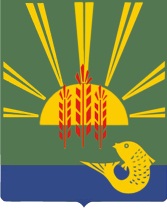 АДМИНИСТРАЦИЯХАНКАЙСКОГОМУНИЦИПАЛЬНОГО   РАЙОНАПРИМОРСКОГО КРАЯКирова улица, д. 8  с.Камень-Рыболов,  692684,тел. (42349) 97-2-93, факс  97-2-93      06.02.2017___№                       .       На  №                         от                     _____.